						Předkládá:	Mgr. František Jura							            primátor 						Zpracovali:	Ing. Radim Carda								vedoucí Finančního odboru								Mgr. Bc. Pavel Vyškovský							vedoucí oddělení vymáhání     								pohledávek na FOZasedání Zastupitelstva města Prostějovakonané dne 8. 9. 2020Návrh obecně závazné vyhlášky o stanovení koeficientu pro výpočet daně z nemovitých věcíNávrh usnesení:Zastupitelstvo města Prostějova v y d á v á obecně závaznou vyhlášku o stanovení koeficientu pro výpočet daně z nemovitých věcí ve znění přílohy č. 1 tohoto materiálu s účinností od 1. 1. 2021. Důvodová zpráva:Finanční odbor zpracoval návrh obecně závazné vyhlášky statutárního města Prostějova o stanovení koeficientu pro výpočet daně z nemovitých věcí. Zákonná právní úprava daně z nemovitých věcí Daň z nemovitých věcí je upravena zákonem č. 338/1992 Sb., o dani z nemovitých věcí, ve znění pozdějších předpisů (dále jen „zákon o dani z nemovitých věcí“) a tvoří ji daň z pozemků a daň ze staveb a jednotek. Jde o výlučnou daň, u níž je 100% výnosu daně příjmem obce, na jejíž území se nemovitosti nachází. Daň je spravována finančními úřady.Daňové příjmy (v tis.) statutárního města Prostějova, včetně daně z nemovitých věcí, v letech 2012 – 2019, jsou uvedeny v následující tabulce: 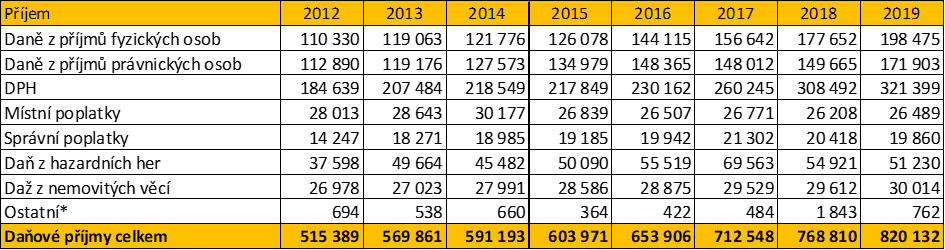 Jak základní sazba daně z pozemků – pouze u druhu pozemku stavební pozemek (§ 6 odst. 4 písm. a) zákona o dani z nemovitých věcí), tak základní sazba daně ze staveb a jednotek – týká se zejména obytných domů a bytů (11 odst. 3 písm. a) zákona o dani z nemovitých věcí) se shodně násobí koeficientem přiřazeným k jednotlivým obcím dle počtu obyvatel takto:Koeficient 1,0 v obcích do 1 000 obyvatel Koeficient 1,4 v obcích nad 1 000 obyvatel do 6 000 obyvatel  Koeficient 1,6 v obcích nad 6 000 obyvatel do 10 000 obyvatel  Koeficient 2,0 v obcích nad 10 000 obyvatel do 25 000 obyvatel  Koeficient 2,5 v obcích nad 25 000 obyvatel do 50 000 obyvatel  Koeficient 3,5 v obcích nad 50 000 obyvatel, ve statutárních městech a ve Františkových Lázních, Luhačovicích, Mariánských Lázních a Poděbradech  Koeficient 4,5 v PrazeObec však může obecně závaznou vyhláškou pro jednotlivé části obce stanovený koeficient zvýšit o jednu kategorii nebo snížit o jednu až tři kategorie.Současný stav úpravy koeficientu pro výpočet daně z nemovitých věcíPro město Prostějov, jakožto statutární město, je zákonem přiřazen koeficient 3,5. Statutární město Prostějov však v souladu se zákonem o dani z nemovitých věcí výši koeficientů upravilo (snížilo), a to obecně závaznou vyhláškou č. 3/2012 o použití koeficientů pro výpočet daně z nemovitých věcí ve znění Obecně závazné vyhlášky č. 10/2013 (dále jen „OZV“). OZV je v příloze č. 2 tohoto materiálu. Dle čl. 2 odst. 1 této OZV se u nemovitých věcí, umístěných v níže uvedených katastrálních území (dále jen k. ú.) statutárního města Prostějova, stanovuje koeficient, kterým se násobí základní sazba daně, v následující výši: Katastrální území statutárního města Prostějova                 	Stanovený koeficienta)	k. ú. Prostějov									3,5b)	k. ú. Domamyslice									2,5c)	k. ú. Vrahovice									2,5   d)	k. ú. Čechovice u Prostějova							2,5e)	k. ú. Krasice										2,5f)	k. ú. Čechovice – Záhoří								1,6g)	k. ú. Čechůvky									1,6h)	k. ú. Žešov										1,6Dle čl. 2 odst. 2 OZV se u nemovitých věcí umístěných v částech k. ú. dle přílohy č. 1 této OZV základní sazba daně násobí koeficientem 1,6. V příloze č. 1 OZV jsou pak u k.ú Vrahovice, Čechovice, Domamyslice, a Krasice uvedeny ulice, v nichž se nacházející nemovité věci, u nichž se základní sazba násobí koeficient 1,6 (namísto koeficientu 2,5 platného pro zbytek těchto katastrálních území). Na statutární město Prostějov se obrátil Finanční úřad Prostějov s tím, že takovéto vyčlenění ulic s nižším koeficient oproti zbytku katastrálního území, činí značné potíže pracovníkům Finančního úřadu Prostějov, neboť musí „ručně“ u nemovitých věcí nacházející se v těchto ulicích, přepočítávat stanovenou daň z nemovitých věcí. Stanovení nižšího koeficientu pro vybrané ulice bylo na území města Prostějova zavedeno vyhláškou Městského úřadu v Prostějově č. 15, ze dne 9.12.1993. Následně bylo převzato do Nařízení Rady města Prostějova č. 3/2001 o použití koeficientů pro výpočet daně z nemovitých věcí umístěných v jednotlivých částech města a poté do obecně závazné vyhlášky č. 57/2002 o použití koeficientů pro výpočet daně z nemovitých věcí umístěných v jednotlivých částech města a následně do stávající OZV. V průběhu se počet vyčleněných ulic snižoval. Jak vyplývá z jednotlivých důvodových zpráv, byl důvodem vyčlenění ulic a stanovení nižšího koeficientu horší stav občanské vybavenosti a absence či špatný stav inženýrských sítí. Nicméně vzhledem k době, která uplynula, když stávající vyčleněné ulice byly uvedeny beze změny již v Nařízení Rady města Prostějova č. 3/2001 vydaného Radou města Prostějova 5.6.2001, tedy před 19 lety, je na zvážení, zda tento koncept vyčlenění ulic vzhledem k problémům, které působí při vyměření daně, neopustit.Návrh úpravy koeficientu pro výpočet daně z nemovitých věcíDomníváme se, že již není důvod pro stávající složité členění území města pro určení koeficientů pro výpočet daně z nemovitých věcí, které nadto činí problémy finančnímu úřadu při vyměření daně. Vyčlenění ulic s nižším koeficientem není ani obvyklé v obecně závazných vyhláškách jiných obcí. Finanční odbor připravil návrhy variant možné úpravy OZV a Rada města Prostějova na své schůzi konané dne 25.8.2020 usnesením č. 0653 doporučila Zastupitelstvu města Prostějova vydat novou Obecně závaznou vyhlášku o stanovení koeficientů pro výpočet daně z nemovitých věcí se stanoveným koeficientem 3,5 pro katastrální území Prostějov a koeficientem 2,5 pro ostatní katastrální území. Toto řešení bylo finančním odborem doporučeno, neboť tímto dojde rovněž k odstranění nedůvodných rozdílů mezi jednotlivými k.ú., která se nachází mimo centrum města.K doplnění celkového přehledu o možnostech obce ovlivnit výši daně z nemovitých věcí je třeba uvést: Statutární město Prostějov stanovilo současnou OZV o 1 a 3 kategorie nižší koeficient kterým se násobí základní sazba daně, než který je pro město přiřazen zákonem o dani z nemovitých věcí, a to pro všechna katastrální území s výjimkou k.ú. Prostějov, kde je koeficient ve stejné výši, jako je stanovený zákonem (tedy 3,5). Po případném schválení nové obecně závazné vyhlášky s účinností od 1.1.2021 bude koeficient na většině území města oproti přiřazenému stále snížen (vyjma k.ú. Prostějov), a to o jednu kategorii. Dle § 11 odst. 3 písm. b) zákona o dani z nemovitých věcí může obec u vybraných staveb a jednotek stanovit obecně závaznou vyhláškou v celé obci koeficient 1,5, kterým se násobí základní sazba daně. Jde o tzv. podnikatelský koeficient, neboť dopadá zejména na stavby a jednotky sloužící k podnikání (ale i na rekreační objekty a garáže). Statutární město Prostějov takový koeficient stanovený nemělo a není ani navržen v nové obecně závazné vyhlášce. Dle § 12 zákona o dani z nemovitých věcí může obec na celém území stanovit ještě místní koeficient ve výši 2, 3, 4 nebo 5, kterým vynásobí daň poplatníka za jednotlivé druhy pozemků, staveb a jednotek. Statutární město Prostějov takový koeficient stanovený nemělo a není ani navržen v nové obecně závazné vyhlášce. Případná nová obecně závazná vyhláška pro následující zdaňovací období (kalendářní rok 2021) musí nabýt platnosti nejpozději 1 října 2020 a účinnosti 1.1.2021. Je tedy třeba, aby obecně závaznou vyhlášku, pokud by měla být účinná pro rok 2021, vydalo Zastupitelstvo na svém zasedání konaném 8.9.2020.Zrušení OZV č. 2/2012 a 6/2017V souvislosti se změnou obecně závazné vyhlášky bude zrušeno stávající OZV č.  3/2012 o použití koeficientů pro výpočet daně z nemovitých věcí ze dne 17.4.2012 a OZV č. 10/2013, kterou se mění Obecně závazná vyhláška č. 3/2012 o použití koeficientů pro výpočet daně z nemovitostí.Příloha (přílohy):Příloha č. 1: Návrh obecně závazné vyhlášky o stanovení koeficientu pro výpočet daně z nemovitých věcíPříloha č. 2: Stávající OZV Příloha č. 1Statutární město ProstějovZastupitelstvo města ProstějovaObecně závazná vyhláška č. ..../202.,o stanovení koeficientu pro výpočet daně z nemovitých věcíZastupitelstvo města Prostějova se na svém zasedání dne .......... usnesením č. …usneslo vydat na základě § 6 odst. 4 písm. b), § 11 odst. 3 písm. a) zákona č. 338/1992 Sb., 
o dani z nemovitých věcí, ve znění pozdějších předpisů (dále jen „zákon o dani z nemovitých věcí“) a § 84 odst. 2 písm. h) zákona č. 128/2000 Sb., o obcích (obecní zřízení), ve znění pozdějších předpisů, tuto obecně závaznou vyhlášku: Čl. 1PozemkyU stavebních pozemků umístěných v níže uvedených katastrálních území (dále jen k. ú.) statutárního města Prostějova, se stanovuje koeficient, kterým se násobí základní sazba daně, stanovená dle § 6 odst. 2 písm. b) zákona o dani z nemovitých věcí v následující výši: Katastrální území statutárního města Prostějova                             Stanovený koeficientk. ú. Prostějov								3,5k. ú. Domamyslice							2,5k. ú. Vrahovice								2,5   k. ú. Čechovice u Prostějova						2,5k. ú. Krasice								2,5k. ú. Čechovice – Záhoří						2,5k. ú. Čechůvky								2,5k. ú. Žešov								2,5Čl. 2Zdanitelné stavby a zdanitelné jednotkyU zdanitelných staveb uvedených v § 11 odst. 1 písm. a) a ostatních zdanitelných jednotek uvedených v § 11 odst. 1 písm. f) zákona o dani z nemovitých věcí umístěných v níže uvedených k. ú. statutárního města Prostějova se stanovuje koeficient, kterým se násobí základní sazba daně, případně sazba daně zvýšená podle § 11 odst. 2 zákona o dani z nemovitých věcí v následující výši: Katastrální území statutárního města Prostějova                             Stanovený koeficientk. ú. Prostějov								3,5k. ú. Domamyslice							2,5k. ú. Vrahovice								2,5   k. ú. Čechovice u Prostějova						2,5k. ú. Krasice								2,5k. ú. Čechovice – Záhoří						2,5k. ú. Čechůvky								2,5k. ú. Žešov								2,5Čl. 3ÚčinnostTato obecně závazná vyhláška nabývá účinnosti dnem 1. 1. 2021. Touto obecně závaznou vyhláškou se ruší obecně závazná vyhláška města Prostějova č.  3/2012 o použití koeficientů pro výpočet daně z nemovitých věcí ze dne 17.4.2012 a obecně závazná vyhláška č. 10/2013, kterou se mění Obecně závazná vyhláška č. 3/2012 o použití koeficientů pro výpočet daně z nemovitostí.……………………                                                                                     ………………Mgr. František Jura                                                                                 Mgr. Jiří Pospíšilprimátor	                                                                                      1. náměstek primátoraVyvěšeno na úřední desce dne:Sejmuto z úřední desky dne:Zasláno správci daně dne:Příloha č. 2Statutární město ProstějovZastupitelstvo města ProstějovaÚPLNÉ ZNĚNÍOBECNĚ ZÁVAZNÁ VYHLÁŠKA č. 3/2012 o použití koeficientů pro výpočet daně z nemovitých věcí ve znění Obecně závazné vyhlášky č. 10/2013Zastupitelstvo města Prostějova vydalo usnesením č. 12062 ze dne 17. 4. 2012, v souladu s ustanovením § 6 odst. 4 písm. b), § 11 odst. 3 písm. a) a b) zákona ČNR č. 338/1992 Sb., o dani z nemovitých věcí, ve znění pozdějších předpisů, a ustanovení § 10 písm. d) a 84 odst. 2 písm. h) zákona o obcích č. 128/2000 Sb., o obcích (obecní zřízení), ve znění pozdějších předpisů, tuto obecně závaznou vyhlášku (dále jen „vyhláška“):Článek 1Základní ustanoveníTato obecně závazná vyhláška upravuje použití koeficientu, jímž se násobí základní sazba daně z nemovitých věcí, a určuje jeho výši.Článek 2Výše koeficientuU nemovitých věcí, umístěných v níže uvedených katastrálních území (dále jen k. ú.) statutárního města Prostějova, se stanovuje koeficient, kterým se násobí základní sazba daně, v následující výši:              Katastrální území statutárního města Prostějova                                 	Stanovený koeficientk. ú. Prostějov								3,5k. ú. Domamyslice							2,5k. ú. Vrahovice								2,5   k. ú. Čechovice u Prostějova					           2,5k. ú. Krasice								2,5k. ú. Čechovice – Záhoří						1,6k. ú. Čechůvky								1,6k. ú. Žešov								1,6U nemovitých věcí umístěných v částech k. ú. dle přílohy č. 1 této obecně závazné vyhlášky se základní sazba daně násobí koeficientem 1,6.Článek 3Účinnost vyhláškyTato obecně závazná vyhláška nabývá účinnosti dnem 1. 1. 2013.Touto obecně závaznou vyhláškou se ruší obecně závazná vyhláška města Prostějova č. 57/2002, o použití koeficientů pro výpočet daně z nemovitostí umístěných v jednotlivých částech města Prostějova. Obecně závazná vyhláška č. 3/2012  byla změněna obecně závaznou vyhláškou č. 10/2013 schválenou usnesením zastupitelstva č. 13235 dne 19.12.2013. Miroslav Pišťák  v. r.                                                                Mgr. Jiří Pospíšil  v. r.primátor                                                       	                  1. náměstek primátora       Příloha č. 1k obecně závazné vyhlášce č. 3/2012 o použití koeficientů pro výpočet daně z nemovitých věcí ze dne 17. 4. 2013:k.ú. Vrahovice: ulice
Čs. odboje
P. Jilemnického
M. Alše
Čs. armádního sboru
Jaselská
Prešovská
Trpinky
Kyjevská
Sokolovská
K. Světlék.ú. Čechovice u Prostějova: ulice
Ječná
Ovesná
Čechovická – část od Žitné k Ovesné
K Rybníkuk.ú. Domamyslice: ulice
Pod Vinohrádkem
Domamyslická – část od ul. Žitné k ZD Moravank.ú. Krasice: ulice
K Rybníku
nám. J.V.SládkaP o d p i s yP o d p i s yP o d p i s yP o d p i s yPředkladatelMgr. František Jura, primátor26. 8. 2020Mgr. František Jura,v.r.Za správnostIng. Radim Carda, vedoucí Finančního odboru MMPv26. 8. 2020Ing. Radim Carda, v.r.ZpracovateléMgr. Bc. Pavel Vyškovský, vedoucí oddělení vymáhání pohledávek na FO26. 8. 2020Mgr. Bc. PavelVyškovský, v.r.